July 28, 2021Pastor Joseph Britain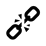 God has made us __________It was for freedom that Christ set us free (Gal 5:1a) 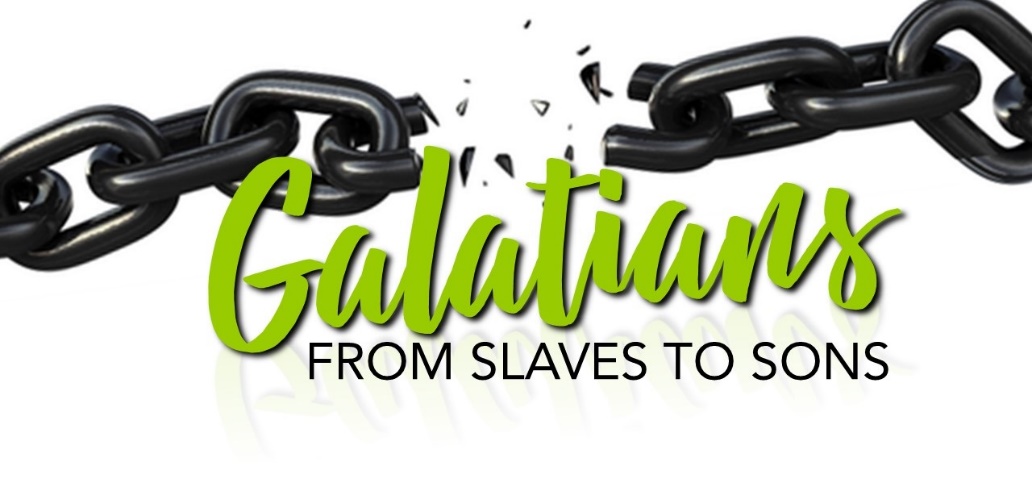 God wants us to __________ freeTherefore keep standing firm and do not be subject again to a yoke of slavery. (Gal 5:1b)Look! I, Paul, tell you that if you have yourselves circumcised, Christ will be of no benefit to you. And I testify again to every man who has himself circumcised, that he is obligated to keep the whole Law. You have been severed from Christ, you who are seeking to be justified by the Law; you have fallen from grace. For we, through the Spirit, by faith, are waiting for the hope of righteousness. For in Christ Jesus neither circumcision nor uncircumcision means anything, but faith working through love. You were running well; who hindered you from obeying the truth? This persuasion did not come from Him who calls you. A little leaven leavens the whole lump of dough. (Gal 5:2-9)Free to be free – not to get into ________For you were called to freedom, brothers and sisters; only do not turn your freedom into an opportunity for the flesh (Gal 5:13a)It is absolutely clear that God has called you to a free life. Just make sure that you don’t use this freedom as an excuse to do whatever you want to do and destroy your freedom. (Gal 5:13a MSG)Use this awesome freedom to _____________Do not turn your freedom into an opportunity for the flesh, but serve one another through love. For the whole Law is fulfilled in one word, in the statement, “You shall love your neighbor as yourself.” (Gal 5:13b-14)Walk by God’s _____________ – not by your fleshBut I say, walk by the Spirit, and you will not carry out the desire of the flesh. For the desire of the flesh is against the Spirit, and the Spirit against the flesh; for these are in opposition to one another, in order to keep you from doing whatever you want. But if you are led by the Spirit, you are not under the Law. Now the deeds of the flesh are evident, which are: sexual immorality, impurity, indecent behavior, idolatry, witchcraft, hostilities, strife, jealousy, outbursts of anger, selfish ambition, dissensions, factions, envy, drunkenness, carousing, and things like these, of which I forewarn you, just as I have forewarned you, that those who practice such things will not inherit the kingdom of God. But the fruit of the Spirit is love, joy, peace, patience, kindness, goodness, faithfulness, gentleness, self-control; against such things there is no law. Now those who belong to Christ Jesus crucified the flesh with its passions and desires. If we live by the Spirit, let’s follow the Spirit as well. (Gal 5:16-25)The flesh produces:		The Spirit produces:Bondage				FreedomDoubt				FaithReligion				RelationshipLegalism				GraceLiving by the Spirit requires me to ________Your Word is a lamp to my feet and a light to my path.  (Ps 119:105) Living by the Spirit requires me to ____________ He, your Teacher, will no longer hide Himself, but your eyes will see your Teacher. Your ears will hear a word behind you, saying, “This is the way, walk in it,” whenever you turn to the right or to the left. (Is 30:20b-21) Living by the Spirit requires me to ____________ But prove yourselves doers of the word, and not just hearers who deceive themselves. (James 1:22)If you are led by the Spirit, you are not under the Law (Gal 5:18)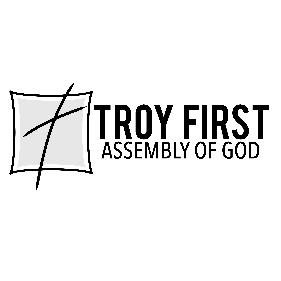 All scripture is from the New Living Translation unless otherwise noted